Το Γ. Νοσοκομειο Αθηνων «Ιπποκρατειο»Έχοντας υπόψη:1.	Το Ν. 3329/2005 (ΦΕΚ 81/Α/04.04.2005) «Εθνικό Σύστημα Υγείας και Κοινωνικής Αλληλεγγύης και λοιπές διατάξεις» όπως ισχύει.2.	Το υπ. αρ. 6507/11.12.2013 απόσπασμα πρακτικού της 17ης/03.12.13 (θέμα 3ο) Συνεδρίασης της Επιτροπής Προμηθειών Υγείας σχετικά με την «Εισαγωγή σε διαδικασία διαβούλευσης των τεχνικών προδιαγραφών για το ΠΠΥΥ 2012 και εφεξής».Προκηρύσσει1.	Δημόσια διαβούλευση των τεχνικών προδιαγραφών του διαγωνισμού για την παροχή υπηρεσιών Συντήρησης και Επισκευής Η/Μ Εγκαταστάσεων Νοσοκομείου  CPV 50710000-5 ».       2.	Οι ενδιαφερόμενοι δύνανται να λάβουν γνώση των τεχνικών προδιαγραφών από την ιστοσελίδα του Νοσοκομείου www.hippocratio.gr (Γραφείο Προμηθειών / Διαγωνισμοί - Διαπραγματεύσεις).3.	Η διάρκεια της διαβούλευσης ορίζεται σε μία εβδομάδα από την ημέρα ανάρτησης, ενώ σε περίπτωση τροποποίησης των τεχνικών προδιαγραφών, ως αποτέλεσμα της διαβούλευσης, θα αναρτηθούν οι αναδιαμορφωμένες για τέσσερις επιπλέον ημέρες.4.	Οι ενδιαφερόμενοι μπορούν να αποστείλουν τις παρατηρήσεις τους μέχρι την  02/11/2015         και ώρα 15.00μμ στην ηλεκτρονική διεύθυνση: prom@hippocratio.gr.5.	Το Νοσοκομείο δεν δεσμεύεται να υιοθετήσει τις προτάσεις που θα υποβληθούν και θα αποφασίσει για την οριστικοποίηση αυτών με αντικειμενικά κριτήρια ώστε να επιτευχθεί η μέγιστη δυνατή συμμετοχή προμηθευτών, εξασφαλίζοντας ταυτόχρονα την ποιότητα των παρεχομένων υπηρεσιών μας.     6.	Με την οριστικοποίηση των τεχνικών προδιαγραφών θα προκηρυχθεί Πρόχειρος Μειοδοτικός Διαγωνισμός για την παροχή υπηρεσιών Συντήρησης και Επισκευής Η/Μ Εγκαταστάσεων Νοσοκομείου  CPV 50710000-5 » για τις ανάγκες του Νοσοκομείου,  προϋπολογισθείσας δαπάνης  45.000,00 € συμπεριλαμβανομένου του ΦΠΑ.   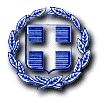 Ελληνικη              ΔημοκρατίαΕλληνικη              ΔημοκρατίαΕλληνικη              Δημοκρατία          1η Υ.ΠΕ. Αττικής          1η Υ.ΠΕ. Αττικής          1η Υ.ΠΕ. ΑττικήςΓενικο Νοσοκομειο Αθηνων            «Ιπποκρατειο»Γενικο Νοσοκομειο Αθηνων            «Ιπποκρατειο»Γενικο Νοσοκομειο Αθηνων            «Ιπποκρατειο»Διοικητικη-Οικονομικη ΥπηρεσιαΥποδιευθυνση ΟικονομικουΤμημα ΠρομηθειωνΔιοικητικη-Οικονομικη ΥπηρεσιαΥποδιευθυνση ΟικονομικουΤμημα ΠρομηθειωνΔιοικητικη-Οικονομικη ΥπηρεσιαΥποδιευθυνση ΟικονομικουΤμημα ΠρομηθειωνΤαχ. Δ/νση:Βασ. Σοφίας 114Βασ. Σοφίας 114Αθήνα,    27 .10.2015Τ.Κ.:115 27115 27Α.Π.: 15826Πληροφορίες:Δ. ΠαρασκευοπούλουΔ. ΠαρασκευοπούλουΤηλέφωνο: 213 2088715213 2088715Φαξ: 213 2088530Email:prom@hippocratio.gr«Διενέργεια Δημόσιας Διαβούλευσης των Τεχνικών Προδιαγραφών για  την παροχή υπηρεσιών Συντήρησης και Επισκευής Η/Μ Εγκαταστάσεων Νοσοκομείου  CPV 50710000-5 ».«Διενέργεια Δημόσιας Διαβούλευσης των Τεχνικών Προδιαγραφών για  την παροχή υπηρεσιών Συντήρησης και Επισκευής Η/Μ Εγκαταστάσεων Νοσοκομείου  CPV 50710000-5 ».«Διενέργεια Δημόσιας Διαβούλευσης των Τεχνικών Προδιαγραφών για  την παροχή υπηρεσιών Συντήρησης και Επισκευής Η/Μ Εγκαταστάσεων Νοσοκομείου  CPV 50710000-5 ».«Διενέργεια Δημόσιας Διαβούλευσης των Τεχνικών Προδιαγραφών για  την παροχή υπηρεσιών Συντήρησης και Επισκευής Η/Μ Εγκαταστάσεων Νοσοκομείου  CPV 50710000-5 ».Ο ΑΝΑΠΛΗΡΩΤΗΣ ΔΙΟΙΚΗΤΗΣΝΙΚΟΛΑΟΣ ΤΟΥΡΟΥΤΣΙΚΑΣΣυνημμένα:Συνημμένα:Συνημμένα:-Πίνακας Τεχνικών Προδιαγραφών (σσ.1)Πίνακας Τεχνικών Προδιαγραφών (σσ.1)Πίνακας Τεχνικών Προδιαγραφών (σσ.1)